21-22 UPWARD BASKETBALL SCHEDULE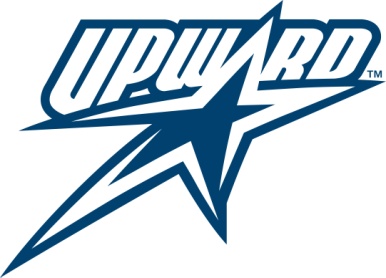 HAMILTON COUNTY FALL BREAK10/11 (Monday) – 10/15 (Friday)10/18 (Monday) – PD Day (no students)REGISTRATION / EVALUATIONS10/19 (Tuesday) - 6:00 pm to 8:00 pm10/21 (Thursday) - 6:00 pm to 8:00 pm10/26 (Tuesday) - 6:00 pm to 8:00 pm10/28 (Thursday) - 6:00 pm to 8:00 pm10/30 (Saturday) - 9:00 am to noonCOACHES ORIENTATIONTBD11/25/21 – Thanksgiving (TH)PRACTICE WEEKS – M, T, TH, F : 6:00 pm or 7:00 pm11/29/21 – Practice week #112/6 – Practice week #212/13 – Practice week #3CHRISTMAS BREAKPRACTICE WEEKS  / GAMES – M, T, TH, F : 6:00 pm or 7:00 pm1/3/22 – Practice week #4			1/8 – Game #11/10 – Practice week #5			1/15 – Game #21/17 – Practice week #6			1/22 – Game #3 – Picture Day1/24 – Practice week #7			2/29 – Game #41/31 – Practice week #8			2/5 – Game #52/7 – Practice week #9			2/12 – Game #62/14 – Practice week #10			2/19 – Game #72/21 – Practice week #11			2/26 – Game #8** All games are on Saturday.  Game schedules will be available practice week #3.UPWARD CELEBRATION:After Game #8 on 2/26